Решить в MathCad и аналитически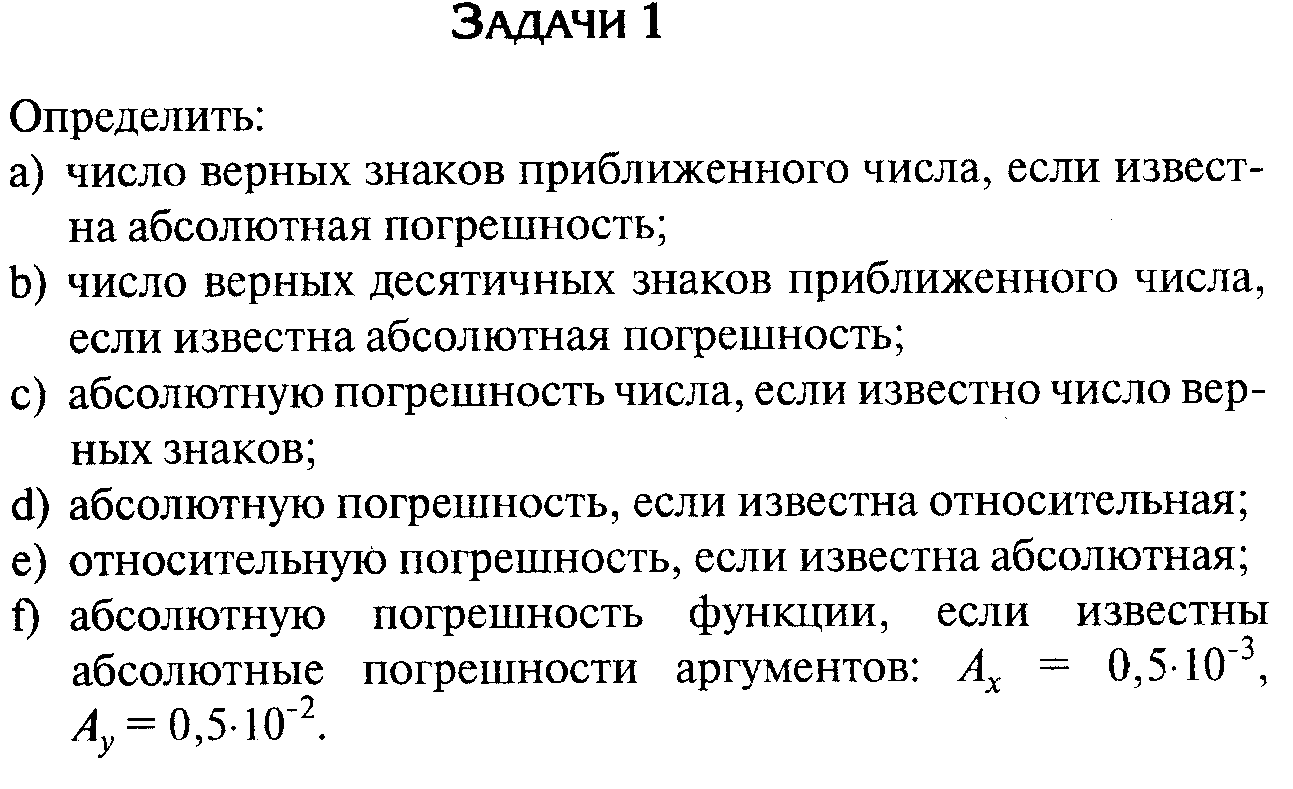 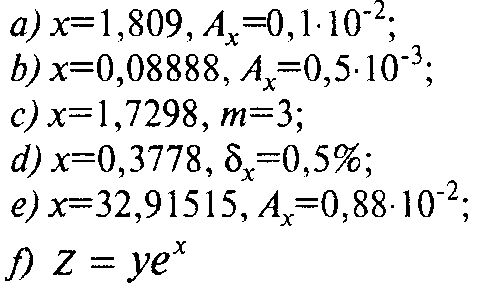 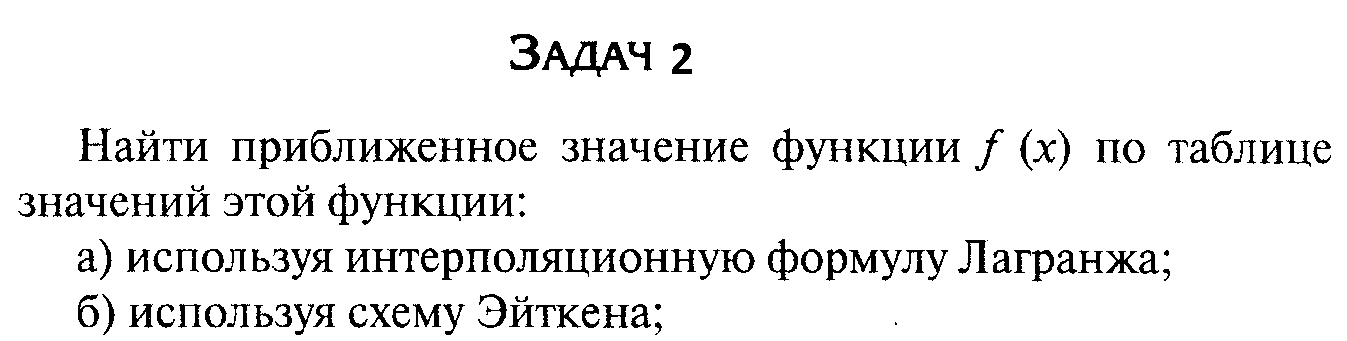 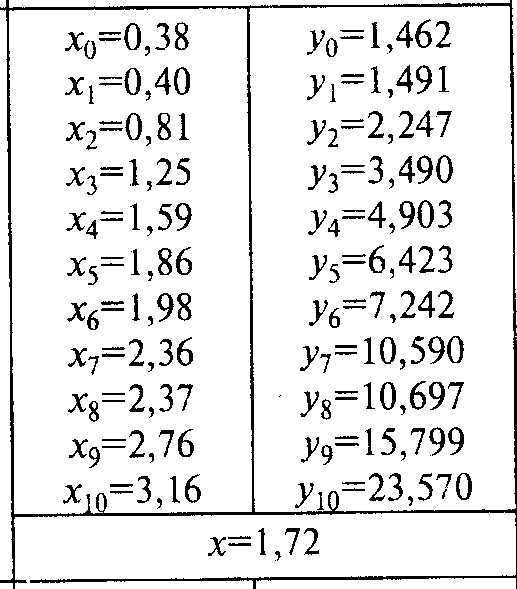 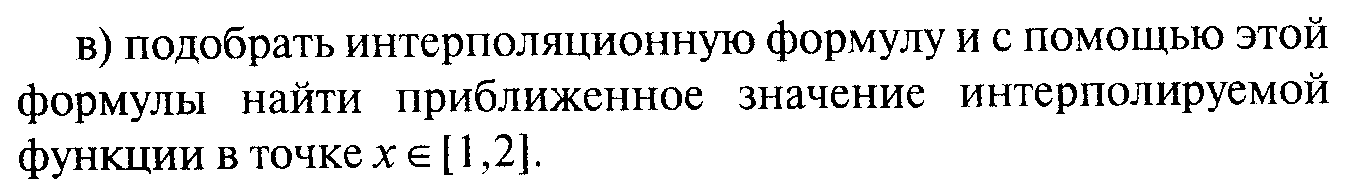 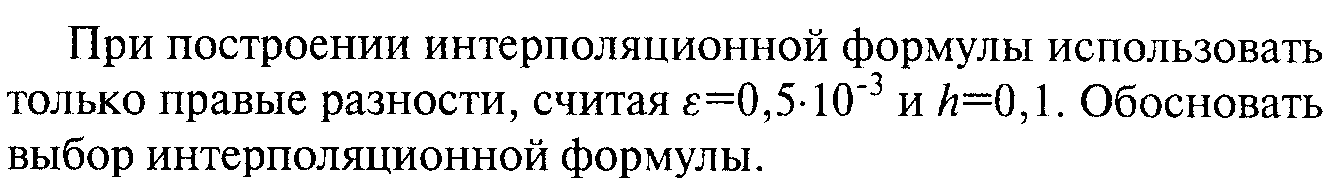 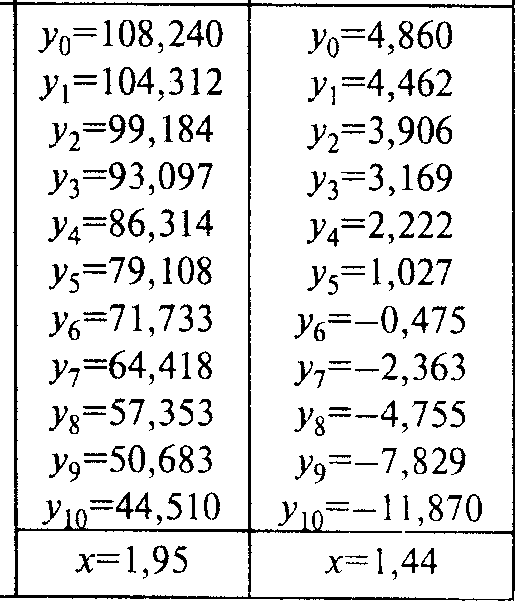 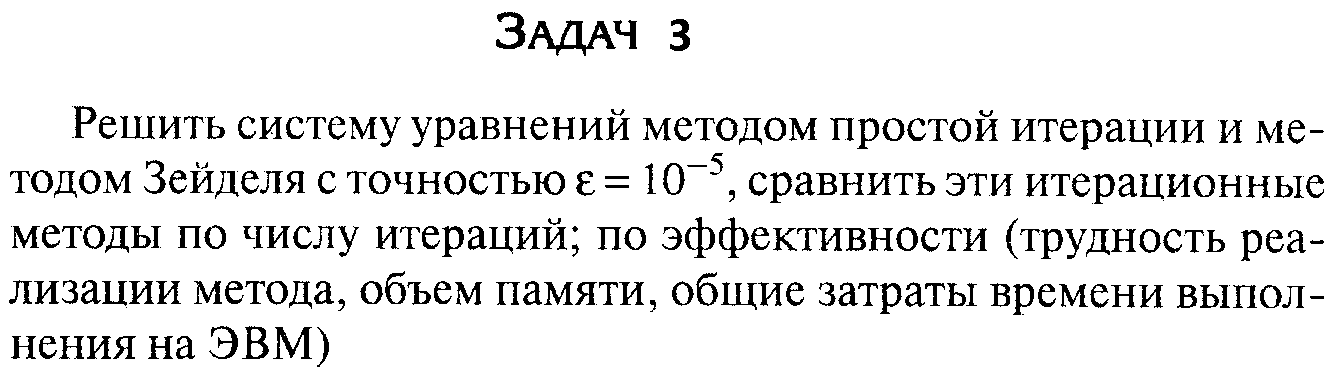 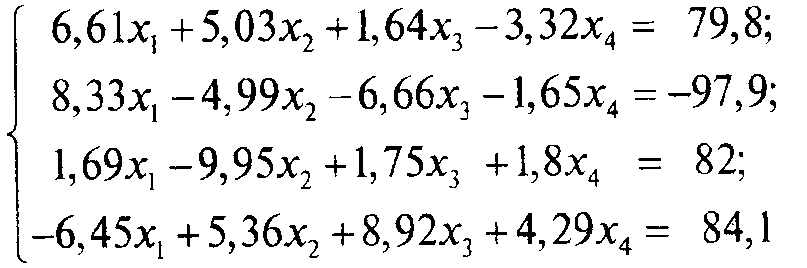 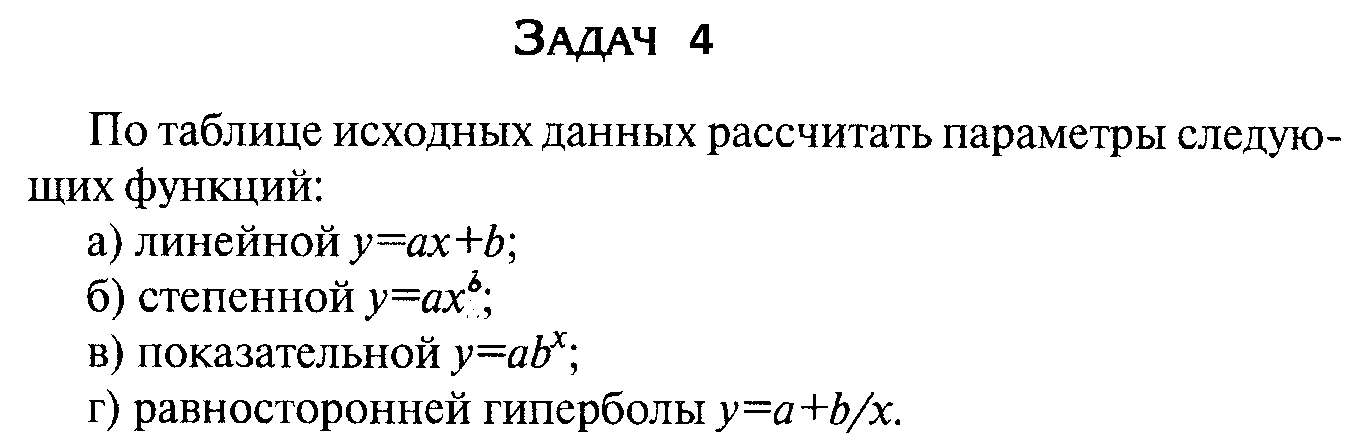 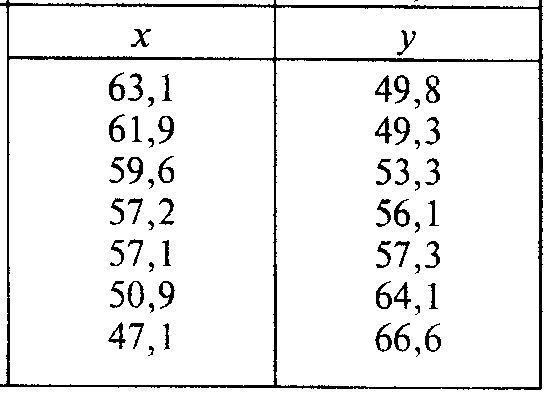 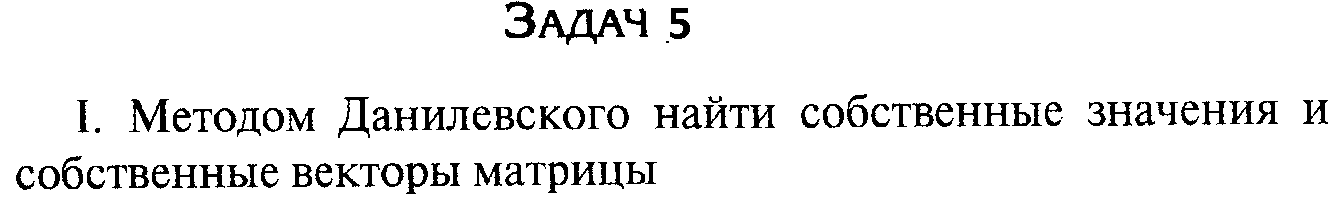 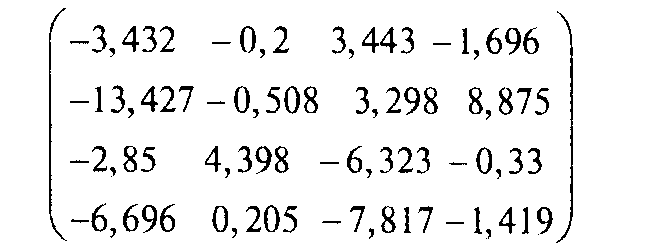 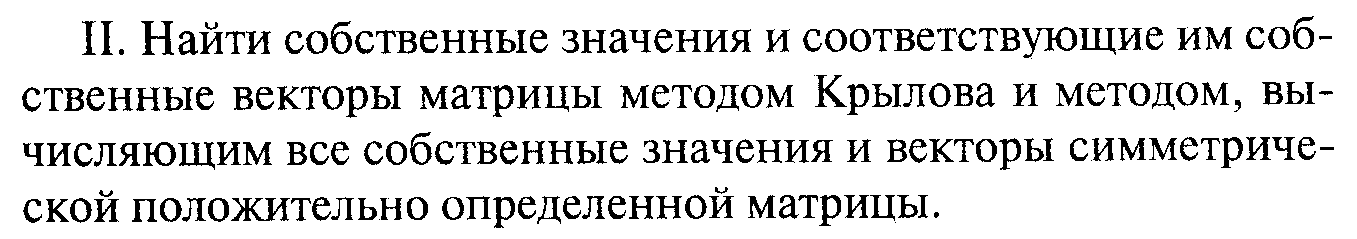 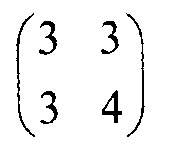 11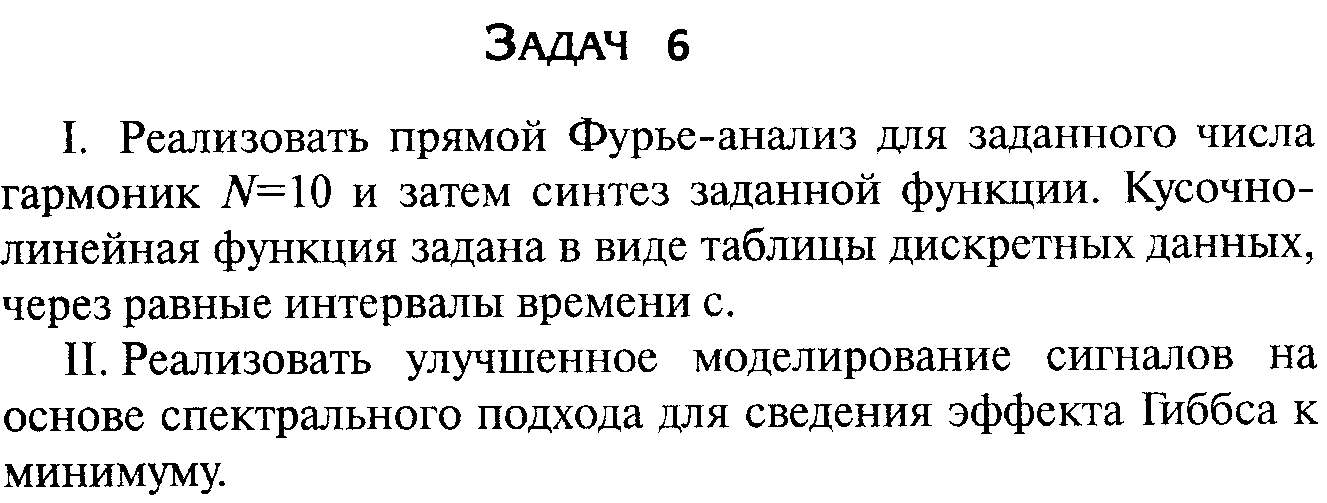 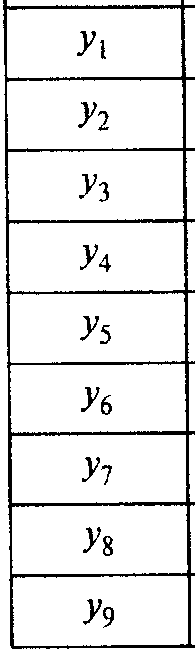 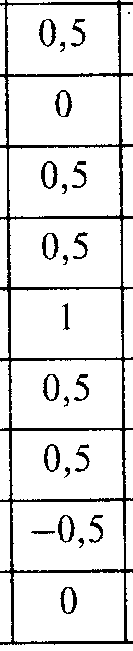 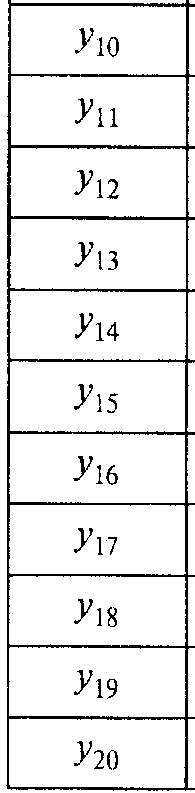 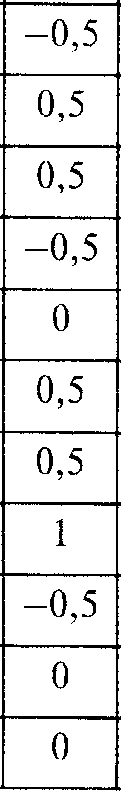 